Онлайн - акция «Утренняя зарядка»	Учащиеся ГКОУ «Специальная (коррекционная) общеобразовательная школа-интернат № 1» приняли  участие в I краевой  онлайн - акции «Утренняя зарядка»  среди обучающихся образовательных организаций Ставропольского края, реализующих адаптированные программы основного общего образования.	Результаты:  в  первой  возрастной  категории  - III место.	Во второй возрастной  категории  - II место.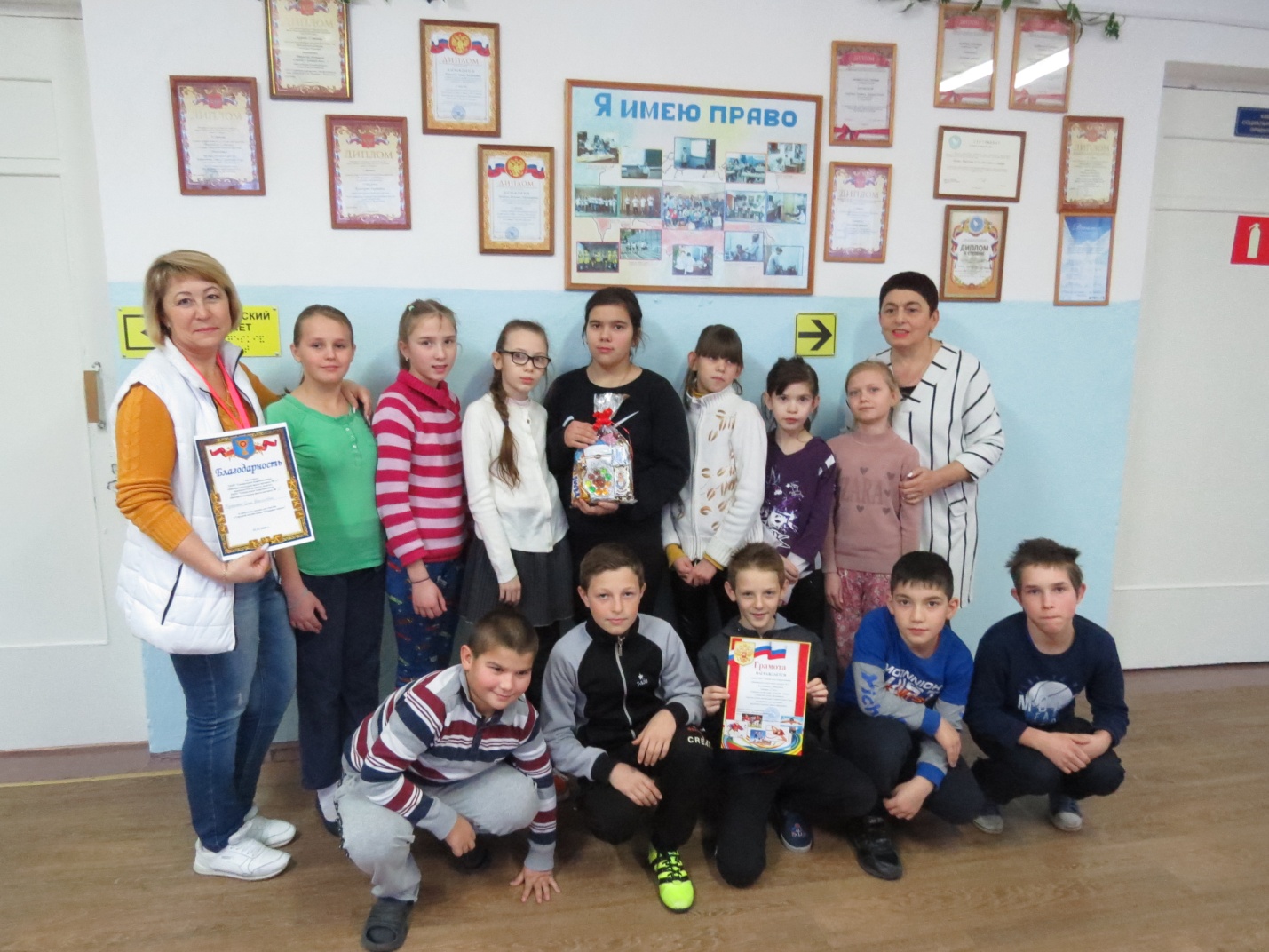 	Учитель физической культуры Кучеренко Ольга Георгиевна награждена Благодарностью за  физическую подготовку  учащихся.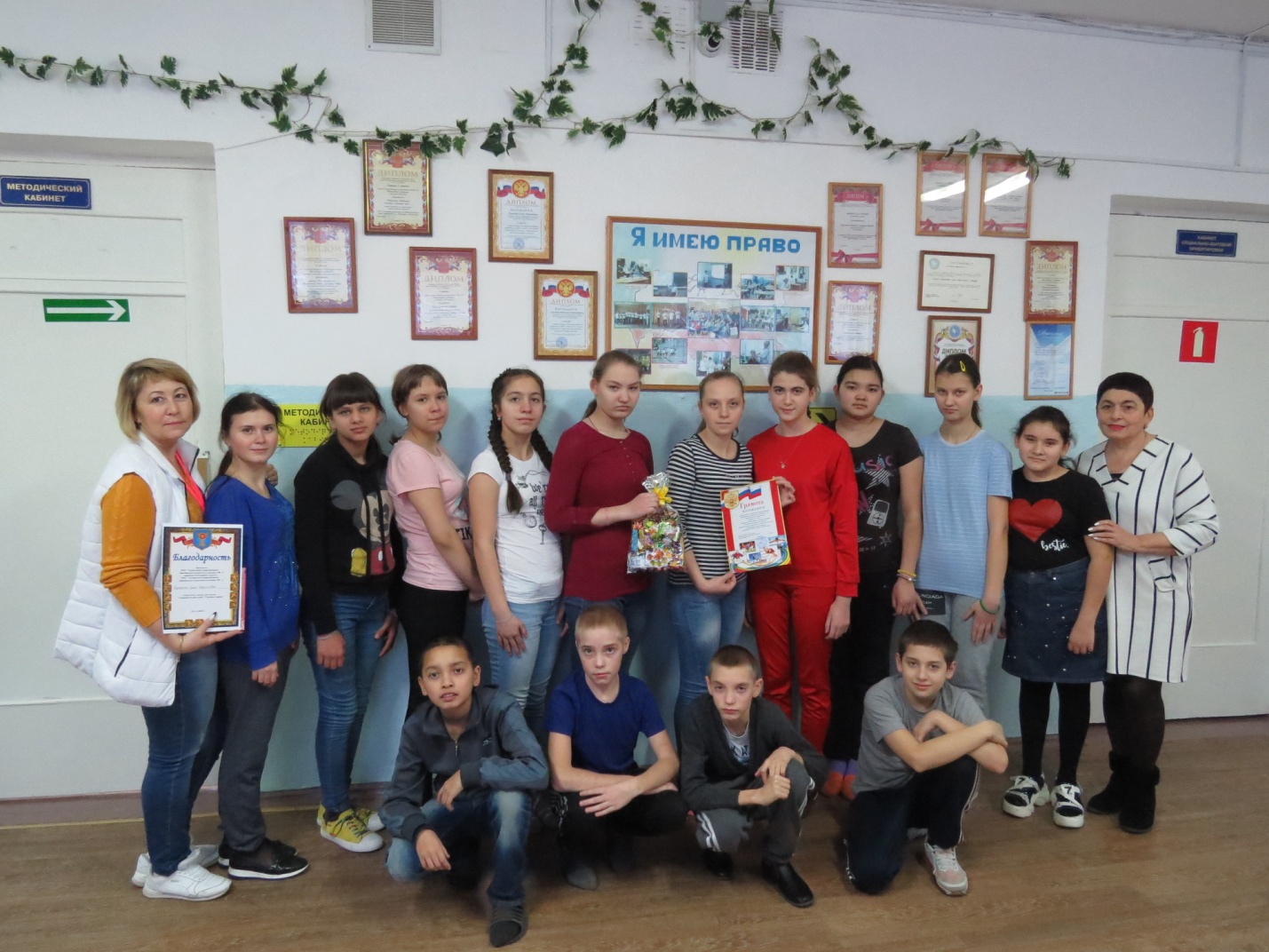 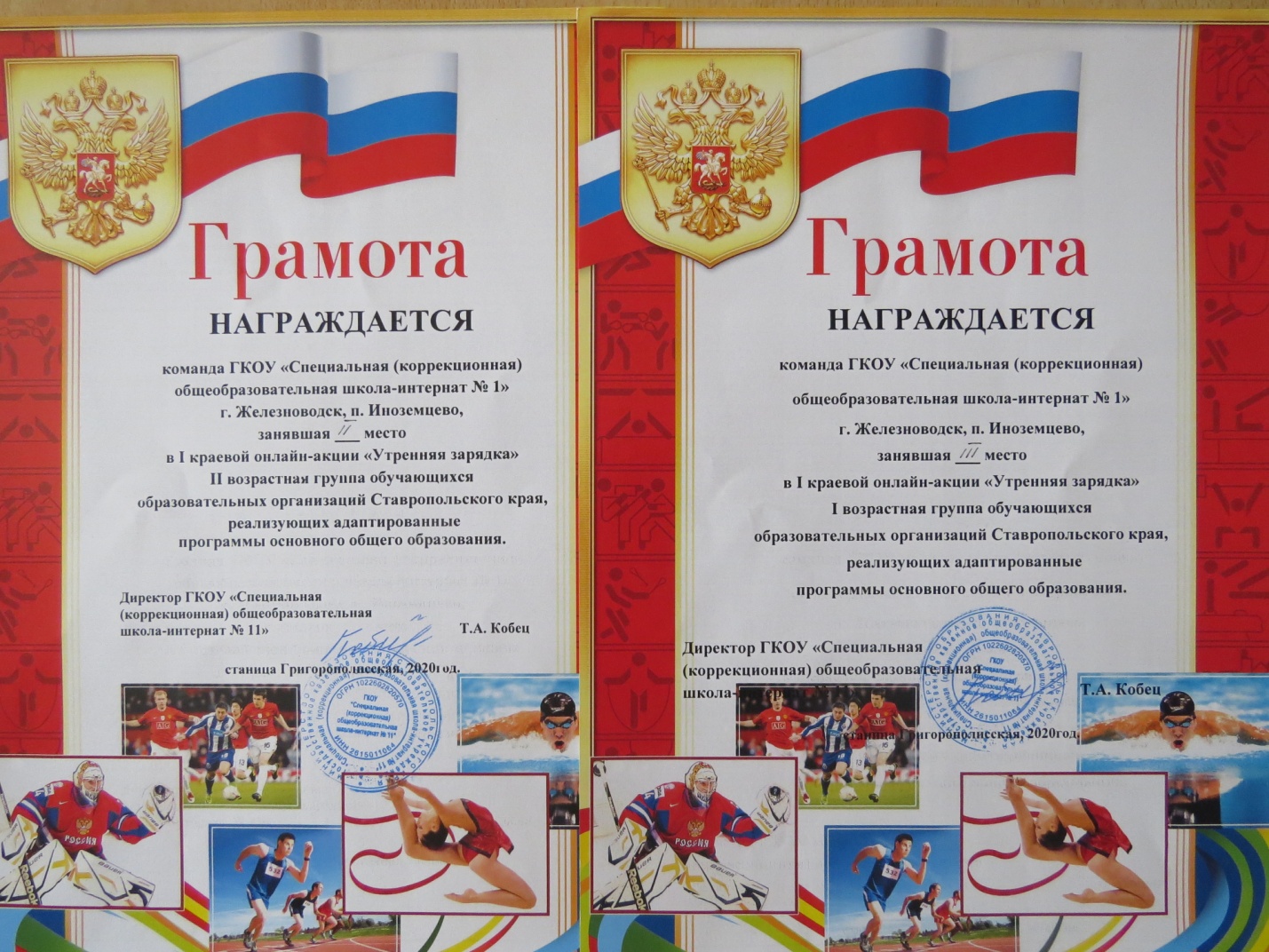 